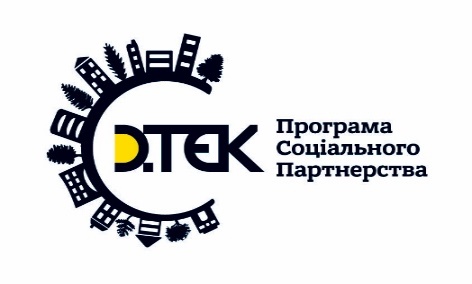 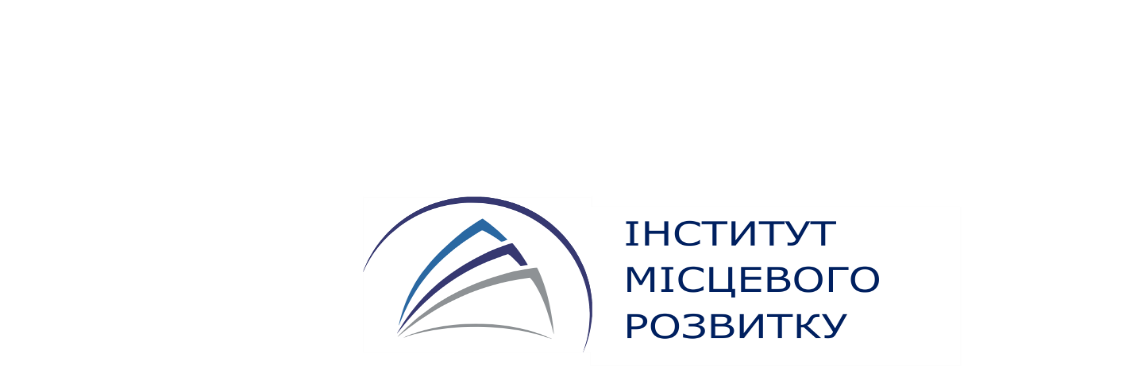 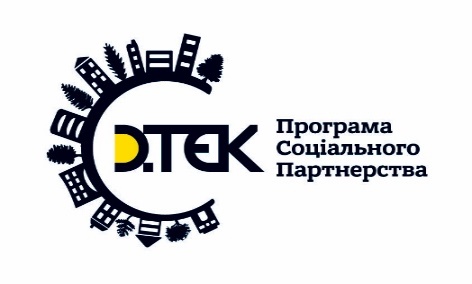 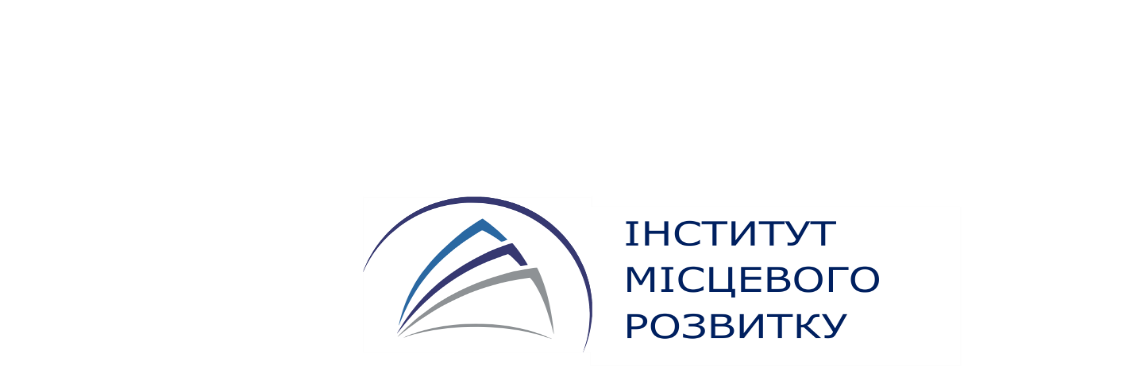 Проект «Енергоефективні школи: нова генерація» 
у загальноосвітніх навчальних закладах України в рамках Програми соціального партнерства ДТЕКПОЛОЖЕННЯ ПРО КОНКУРС МІЖ ПІЛОТНИМИ  НАВЧАЛЬНИМИ ЗАКЛАДАМИ ПРОЕКТУ ДТЕК «ЕНЕРГОЕФЕКТИВНІ ШКОЛИ: НОВА ГЕНЕРАЦІЯ» НА ЗМЕНШЕННЯ СПОЖИВАННЯ ЕЛЕКТРОЕНЕРГІЇРозроблено ВБО  «Інститут місцевого розвитку»Київ-2018Положення про конкурс між навчальними закладами Проекту «Енергоефективні школи: нова генерація»  (далі − Проект ДТЕК) на зменшення споживання електроенергіїМета та завдання конкурсу. Метою конкурсу є залучення учнів до практичних кроків зі скорочення споживання електричної енергії за рахунок дбайливого, свідомого її використання, пропаганди енергетично та екологічно нейтрального стилю життя, поширення серед учнів, вчителів та персоналу загальноосвітніх навчальних закладів (ЗНЗ) знань про необхідність збереження ресурсів. Головним завданням конкурсу є зменшення споживання електричної енергії у період проведення конкурсу і після його завершення за рахунок впровадження енергозберігаючих заходів і дбайливого використання енергії без заподіяння шкоди споживачам енергії або погіршення санітарно-гігієнічних чи інших умов перебування учнів і викладачів у будівлі школи. 2.  Очікувані результати. Результатами проведення конкурсу, який супроводжується впровадженням технічних і організаційних заходів, що сприятимуть зменшенню споживання електроенергії, та активною інформаційною кампанією з енергозбереження, мають бути:скорочення витрат електричної енергії; формування енергоефективної поведінки та зміна звичок колективу школи на більш енергоощадні.3.  Учасники конкурсу.Учасниками конкурсу є колектив школи – учні, які навчаються у пілотних ЗНЗ Проекту ДТЕК вчителі та персонал закладів.4. Терміни проведення конкурсу.Конкурсний період: 29 жовтня 2018 – 30 квітня 2019 року.Енергоспоживання у базовому періоді – середнє значення електроспоживання за останні роки (мінімум один рік, максимум – 3 роки):29 жовтня 2017 – 30 квітня 2018 року (обов’язково);29 жовтня 2016 – 30 квітня 2017 року;29 жовтня 2015 – 30 квітня 2016 року.5.  Порядок проведення конкурсу5.1. Етапи конкурсу:надання організаторам інформації, необхідної для проведення розрахунків (Блок 1), щодо:електроспоживання у базовому періоді;системи обліку електричної енергії;годин роботи школи у базовому та конкурсному періодах;кількості учнів у конкурсному і базовому періодах.зняття та передання організаторам поточних показань електролічильників (Блок 2).упровадження під час конкурсного періоду технічних, організаційних та інформаційних заходів для зменшення споживання електричної енергії у школі і подання звітів щодо впровадження цих заходів.Підбиття проміжних (наприкінці кожного місяця) та фінальних результатів (в кінці конкурсного періоду) результатів.          5.2. Інформація, вказана у п.п.5.1 даного Положення, подається через Програму дистанційного онлайн-навчання шляхом заповнення відповідних форм.          5.3. На початку конкурсу відповідальні особи всіх пілотних шкіл вносять на платформі онлайн-навчання базові дані – Блок 1 та чекають від адміністратора на верифікацію даних. Після цього відкриється доступ до внесення поточних показань лічильників (Блок 2) та результатів (Блок 3). Після верифікації даних зміни базових даних (Блок 1) неможливі.	Упродовж конкурсу школи-учасники конкурсу заповнюють показання електролічильників: 01 грудня 2018 року (показання лічильників на 01.12.2018 р.)10 січня 2019 року (показання лічильників на 01.01.2019 р.)01 лютого 2019 року (показання лічильників на 01.02.2019 р.)01 березня 2019 року (показання лічильників на 01.03.2019 р.)01 квітня 2019 року (показання лічильників на 01.04.2019 р.)30 квітня 2019 року (показання лічильників на 30.04.2019 р.)Упродовж конкурсного періоду школи-учасники подають звіти (не рідше одного звіту на два місяці) з описом впроваджених технічних, організаційних заходів та заходів інформаційної кампанії.Кожен учасник має доступ до власних результатів.Умовами конкурсу передбачено проведення онлайн-моніторингу та висвітлення етапів проходження конкурсу на сайті ВБО «Інститут місцевого розвитку».5.4 Конкурс проводиться шляхом порівняння реальних показників витрат електричної енергії протягом терміну проведення конкурсу з попереднім аналогічним періодом експлуатації будівлі (базовим періодом). Порівняння проводиться в ідентичних умовах експлуатації шкіл у базовому та конкурсному періодах.	5.5. Для унеможливлення впливу кількості учнів, потужності встановленого обладнання і кількості годин роботи шкіл на результат, порівняння буде здійснюватися на основі питомих показників витрат електроенергії (у розрахунку на 1 учня і в перерахунку на 1 годину роботи школи). 5.6. Розрахунки зменшення витрат електричної енергії у пілотних школах здійснюються автоматично в програмі дистанційного онлайн-навчання за методикою, викладеною у п. 6 Положення.5.7. Упродовж усього періоду дії конкурсу пілотні ЗНЗ впроваджують організаційні та низьковитратні технічні заходи з енергозбереження, проводять інформаційну кампанію з економного використання електроенергії у шкільних приміщеннях, що відображається у  відповідних звітах, до яких додаються фото чи інші файли об’ємом до 5 Мб.5.8. Оцінка за критерієм зменшення питомих витрат електроенергії відбувається автоматично відповідно до п.1 табл. 5.1. Оцінка наданої інформації у звітах виконується конкурсною комісією відповідно до п.2 табл. 5.1.Таблиця 5.1Критерії оцінювання та бальна оцінка результатів міжшкільного конкурсу на зменшення споживання електроенергії           6. Методика визначення результатів конкурсу           6.1. Рівень зменшення питомих витрат споживання електроенергії Кел. за період конкурсу (29 жовтня 2018 року – 30 квітня 2019 року) порівняно з питомим енергоспоживанням у базовому періоді (середні показники за 2015-2017 рр.) розраховується згідно з залежністю:Кел. = [(еп. – ек.)/еп]∙100%,де: ек., еп. – величини питомих витрат електричної енергії (на одного учня) за період проведення конкурсу (к) і початкова за такий же час базового періоду (п), е = Е/N/τ,  кВт·год/учень/година; Е – витрати спожитої електричної енергії згідно з показаннями електричних лічильників за період проведення конкурсу і аналогічний час базового періоду, кВт·год; N – кількість учнів школи у конкурсному періоді і базовому періоді; τ – години роботи школи у конкурсному періоді і базовому періоді.	За отриманим показником рівня зменшення питомих витрат електричної енергії визначається бальна оцінка шкіл-учасників. З урахуванням специфіки конкурсу, що полягає у впровадженні перш за все організаційних та інформаційних заходів, при підрахунку рівня зменшення питомих витрат електричної енергії впродовж конкурсу враховується результат на рівні не більше 30%. У випадку, якщо школа заощадила більше 30% електроенергії її результат зараховується на рівні 30%. Ця цифра підтверджена практикою впровадження системи енергоменеджменту – за рахунок реалізації комплексу заходів організаційного та інформаційного характеру, залежно від характеру та специфіки діяльності установи, можна заощадити від 10% до 30% енергоресурсів. Максимальна оцінка – 65 балів.  6.2. Своєчасність внесення показів лічильників в програмі дистанційного навчання. Максимальна оцінка – 5 балів.6.3. Рівень реалізації технічних, організаційних та інформаційних заходів з економії електричної енергії підтверджених звітами. Визначається за кількістю та якістю підготовлених звітів. Максимум – 30 балів (див. табл. 5.1). Учасники конкурсу посідають відповідні місця за сумою балів, розрахованих відповідно до табл. 5.1. Максимальна сума балів за результатами конкурсу – 100.№ з/пКритерій оцінкиМаксимальна кількість балів   за критеріємДжерела та засоби верифікації та оцінки1Рівень зменшення питомих витрат електроенергії (за період конкурсу порівняно з базовим періодом)65Рівень зменшення питомих витрат електроенергії, розрахований в програмі дистанційного навчання за методикою п.п.6.До 5% зменшення питомих витрат електроенергії оцінюється у 10 балів, 5…9% - 20 балів, 10…14% - 30 балів, 15…19% - 40 балів, 20…24% - 50 балів,  25…30% - 65 балів. Максимальна кількість балів – 65.2Своєчасність внесення даних5Експертна оцінка. Максимальна кількість балів – 5.3Рівень реалізації технічних, організаційних та інформаційних заходів з економії електричної енергії30Кількість балів визначається за кількістю та якістю поданих звітів щодо впровадження заходів з економії електричної енергії:- високий рівень реалізації заходів – 30 балів; - середній рівень реалізації заходів  – 20 балів;- помірно-середній рівень реалізації заходів – 10 балів;- низький рівень – 5 балів.За відсутності реалізованих заходів або підтверджуючих документів – 0 балів.Максимальна кількість балів – 30.РАЗОМРАЗОМ100Максимальна кількість балів – 100.